РОССИЙСКАЯ  ФЕДЕРАЦИЯСОВЕТ ДЕПУТАТОВ СЕЛЬСКОГО ПОСЕЛЕНИЯ ПУШКИНСКИЙ СЕЛЬСОВЕТ ДОБРИНСКОГО МУНИЦИПАЛЬНОГО РАЙОНАЛИПЕЦКОЙ ОБЛАСТИ21-я сессия VI - созываР Е Ш Е Н И Е19.04.2023                           с. Пушкино                              №  119-рсОб исполнении бюджета сельского  поселения  Пушкинский сельсовет за 2022 годРуководствуясь Федеральным законом № 131-ФЗ от 6.10.2003 г. «Об общих принципах организации местного самоуправления в Российской Федерации», Положением «О бюджетном процессе администрации сельского поселения Пушкинский  сельсовет Добринского муниципального района Липецкой области Российской Федерации», с т. 11,53  Устава сельского поселения, учитывая решение постоянных комиссий,  Совет депутатов сельского поселения  РЕШИЛ:Утвердить отчет «Об исполнении бюджета сельского поселения Пушкинский сельсовет за 2022 год» по доходам в сумме  12 209 713,11 рублей  и по расходам  в  сумме  12 717 134,87 рублей (Прилагается). Направить указанный нормативный правовой акт главе сельского поселения для подписания и официального обнародования.Настоящее решение вступает в силу со дня его официального обнародования.Председатель Совета депутатовсельского поселения  Пушкинский сельсовет                                                          Л.В. АлександринаПринят                                                                   решением Совета депутатов                                                                 сельского поселения Пушкинский сельсовет                                                                  от 19.04.2023г. № 119-рсО Т Ч Е Тоб исполнении   бюджета сельского поселения  за 2022 год  1.Утвердить отчет об исполнении бюджета сельского поселения 2022 год» по доходам в сумме 12 209 713,11 рубля  и  по расходам  в  сумме  12 717 134,87 рубля с превышением расходов над доходами (дефицит) в сумме 507 421,76 рубля.2.Утвердить исполнение бюджета сельского поселения по следующим показателям:           - доходам бюджета по кодам классификации доходов бюджетов согласно приложению № 1;	- расходам бюджета по разделам и подразделам классификации расходов бюджетов согласно приложению № 2;         -расходам бюджета по ведомственной структуре расходов сельского бюджета согласно приложению № 3;  	-расходам бюджета по разделам и подразделам, целевым статьям и видам расходов функциональной классификации расходов бюджетов согласно приложению № 4;-источники финансирования дефицита бюджета сельского поселения по кодам групп, подгрупп, статей, видов источников финансирования дефицита бюджета классификации операций сектора государственного управления   согласно приложению №5.3.Настоящий нормативный правовой акт вступает в силу со дня его официального обнародования.Глава сельского поселения Пушкинский сельсовет                                                                     Н.Г. ДемиховаПриложение 2  к  отчету об исполнении бюджета сельского поселения Пушкинский сельсовет Добринского муниципального района Липецкой области Российской Федерации за 2022 год Распределение бюджетных ассигнований сельского поселенияпо разделам и подразделам  классификации расходов бюджетовРоссийской Федерации на 2022 годруб.Приложение 3к  отчету об исполнении бюджета сельского поселения Пушкинский сельсовет Добринского  муниципального района Липецкой областиРоссийской Федерации за 2022 годВЕДОМСТВЕННАЯ   СТРУКТУРАрасходов бюджета сельского поселения на 2022 годруб.Приложение 4	к  отчету об исполнениибюджета сельского поселения Пушкинский сельсоветДобринского  муниципального района Липецкой областиРоссийской Федерации за 2022 годРаспределение  расходов бюджета сельского поселения  по разделам, подразделам, целевым статьям, группам видов расходов классификации расходов бюджетов Российской ФедерацииРуб.Приложение 5	к  отчету об исполнениибюджета сельского поселения Пушкинский сельсоветДобринского  муниципального района Липецкой областиРоссийской Федерации за 2022 годИСТОЧНИКИ ФИНАНСИРОВАНИЯ ДЕФИЦИТАБЮДЖЕТА СЕЛЬСКОГО ПОСЕЛЕНИЯ НА 2022 ГОД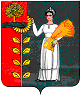 Приложение 1  к  отчету об исполнении бюджета сельского поселения Пушкинский сельсовет Добринского муниципального района Липецкой области Российской Федерации за 2022 год Объем доходов по бюджету сельского поселенияПушкинский сельсовет  на 2022 годПриложение 1  к  отчету об исполнении бюджета сельского поселения Пушкинский сельсовет Добринского муниципального района Липецкой области Российской Федерации за 2022 год Объем доходов по бюджету сельского поселенияПушкинский сельсовет  на 2022 годНаименованиеРазделПодразделСУММАВсего12 717 134,87Общегосударственные вопросы013 143 265,44Функционирование высшего должностного лица субъекта Российской Федерации и муниципального образования01021 055 948,21Функционирование Правительства Российской Федерации, высших исполнительных органов государственной власти субъектов Российской Федерации, местных администраций 01041 786 079,49Обеспечение деятельности финансовых, налоговых и таможенных органов и органов финансового(финансово-бюджетного) надзора0106129 025,00Другие общегосударственные вопросы0113172 212,74Национальная оборона0298 100,00Мобилизационная  и вневойсковая подготовка020398 100,00Национальная экономика04654 479,17Дорожное хозяйство (дорожные фонды)0409654 479,17Жилищно-коммунальное хозяйство051 275 909,91Жилищное хозяйство050137 916,97Благоустройство05031 237 992,94Культура , кинематография087 545 065,35Культура 08017 545 065,35Обслуживание государственного (муниципального) долга13315,00Обслуживание государственного (муниципального)  внутреннего долга1301315,00НаименованиеГлавныйраспорядительРазделПодразделЦелевая статьяВид расходов 2022 годАдминистрация сельского поселения Пушкинский сельсовет Добринского муниципального района Липецкой области Российской Федерации, всего91412 717 134,87Общегосударственные вопросы914013 143 265,44Функционирование высшего должностного лица субъекта Российской Федерации и муниципального образования91401021 055 948,21Непрограммные расходы бюджета сельского поселения914010299 0 00 000001 055 948,21Обеспечение деятельности органов  местного самоуправления сельского поселения914010299 1 00 000001 055 948,21Обеспечение деятельности главы местной администрации (исполнительно-распорядительного органа муниципального образования)  914010299 1 00 000501 055 948,21Расходы на выплаты персоналу в целях обеспечения выполнения функций государственными (муниципальными) органами, казенными учреждениями, органами управления государственными внебюджетными фондами914010299 1 00 000501001 055 948,21Функционирование Правительства Российской Федерации, высших исполнительных органов государственной власти субъектов Российской Федерации, местных администраций 91401041 786 079,49Непрограммные расходы бюджета  сельского поселения914010499 0 00 000001 786 079,49Иные непрограммные мероприятия914010499 9 00 000001 786 079,49Расходы на выплаты по оплате труда работников органов местного самоуправления914010499 9 00 001101 327 591,09Расходы на выплаты персоналу в целях обеспечения выполнения функций государственными (муниципальными) органами, казенными учреждениями, органами управления государственными внебюджетными фондами914010499 9 00 001101001 327 591,09Расходы на обеспечение функций органов местного самоуправления (за исключением расходов на выплаты по оплате труда работников указанных органов)914010499 9 00 00120458 488,40Закупка товаров, работ и услуг для обеспечения государственных (муниципальных) нужд914010499 9 00 00120200436 725,87Иные бюджетные ассигнования914010499 9 00 0012080021 762,53Обеспечение деятельности финансовых, налоговых и таможенных органов и органов финансового(финансово-бюджетного) надзора9140106129 025,00Непрограммные расходы бюджета сельского поселения914010699 0 00 00000129 025,00Иные непрограммные мероприятия 914010699 9 00 00000129 025,00Межбюджетные трансферты бюджету муниципального района из бюджета  сельского поселения на осуществление части полномочий по решению вопросов местного значения в соответствии с заключенным соглашением 914010699 9 00 00130129 025,00Межбюджетные трансферты914010699 9 00 00130500129 025,00Другие общегосударственные вопросы9140113172 212,74Муниципальная программа сельского поселения «Устойчивое развитие территории сельского поселения Пушкинский сельсовет на 2019-2025 годы»914011301 0 00 00000168 212,74Подпрограмма «Обеспечение реализации муниципальной политики на территории сельского поселения Пушкинский сельсовет»914011301 4 00 00000168 212,74Основное мероприятие «Приобретение услуг по сопровождению сетевого программного обеспечения по электронному ведению похозяйственного учета»914011301 4 02 0000016 000,00Приобретение программного обеспечения 914011301 4 02 S679016 000,00Закупка товаров, работ и услуг для обеспечения государственных (муниципальных) нужд914011301 4 02 S679020016 000,00Основное мероприятие «Прочие мероприятия сельского поселения»914011301 4 08 00000152 212,74Реализация направления расходов основного мероприятия «Прочие мероприятия сельского поселения»914011301 4 08 99999152 212,74Закупка товаров, работ и услуг для обеспечения государственных (муниципальных) нужд914011301 4 08 99999200152 212,74Непрограммные расходы бюджета сельского поселения914011399 0 00 000004 000,00Иные непрограммные мероприятия914011399 9 00 000004 000,00Межбюджетные трансферты бюджету муниципального района на осуществление полномочий в части закупок товаров, работ, услуг конкурентными способами определения поставщиков (подрядчиков, исполнителей) в соответствии с заключенным соглашением914011399 9 00 071004 000,00Межбюджетные трансферты914011399 9 00 071005004 000,00Национальная оборона9140298 100,00Мобилизационная  и вневойсковая подготовка914020398 100,00Непрограммные расходы бюджета  сельского поселения914020399 0 00 0000098 100,00Иные непрограммные мероприятия914020399 9 00 0000098 100,00Осуществление первичного воинского учета на территориях, где отсутствуют военные комиссариаты914020399 9 00 5118098 100,00Расходы на выплаты персоналу в целях обеспечения выполнения функций государственными (муниципальными) органами, казенными учреждениями, органами управления государственными внебюджетными фондами914020399 9 00 5118010090 500,00Закупка товаров, работ и услуг для обеспечения государственных (муниципальных) нужд914020399 9 00 511802007 600,00Национальная экономика91404654 479,17Дорожное хозяйство (дорожные фонды)9140409654 479,17Муниципальная программа сельского поселения «Устойчивое развитие территории сельского поселения Пушкинский сельсовет на 2019-2025 годы»914040901 0 00 00000654 479,17Подпрограмма «Обеспечение населения качественной, развитой инфраструктурой и повышения уровня благоустройства территории сельского поселения Пушкинский сельсовет»914040901 1 00 00000654 479,17Основное мероприятие «Содержание инженерной  инфраструктуры сельского поселения»914040901 1 01 00000654 479,17Расходы на содержание дорог914040901 1 01 41100654 479,17Закупка товаров, работ и услуг для обеспечения государственных (муниципальных) нужд914040901 1 01 41100200654 479,17Жилищно-коммунальное хозяйство914051 275 909,91Жилищное хозяйство913050137 916,97Муниципальная программа сельского поселения «Устойчивое развитие территории сельского поселения Пушкинский сельсовет на 2019-2025 годы»914050101 0 00 0000037 916,97Подпрограмма «Обеспечение населения качественной, развитой инфраструктурой и повышения уровня благоустройства территории сельского поселения Пушкинский сельсовет»914050101 1 00 0000037 916,97Основное мероприятие «Содержание муниципального жилищного фонда»914050101 1 04 0000037 916,97Взносы на капремонт многоквартирных домов914050101 1 04 4120037 916,97Закупка товаров, работ и услуг для обеспечения государственных (муниципальных) нужд914050101 1 04 4120020037 916,97Благоустройство91405031 237 992,94Муниципальная программа сельского поселения «Устойчивое развитие территории сельского поселения Пушкинский сельсовет на 2019-2025 годы»914050301 0 00 000001 237 992,94Подпрограмма «Обеспечение населения качественной, развитой инфраструктурой и повышения уровня благоустройства территории сельского поселения Пушкинский сельсовет»914050301 1 00 000001 237 992,94Основное мероприятие «Текущие расходы на содержание, реконструкцию и поддержание в рабочем состоянии системы уличного освещения сельского поселения»914050301 1 02 00000938 474,80Расходы на уличное освещение914050301 1 02 20010938 474,80Закупка товаров, работ и услуг для обеспечения государственных (муниципальных) нужд914050301 1 02 20010200938 474,80Основное мероприятие «Прочие мероприятия по благоустройству сельского поселения»  914050301 1 03 00000299 518,14Реализация направления расходов основного мероприятия «Прочие мероприятия по благоустройству сельского поселения»914050301 1 03 99999299 518,14Закупка товаров, работ и услуг для обеспечения государственных (муниципальных) нужд914050301 1 03 99999200299 518,14Культура,  кинематография 914087 545 065,35Культура91408017 545 065,35Муниципальная программа сельского поселения «Устойчивое развитие территории сельского поселения Пушкинский сельсовет на 2019-2025 годы»914080101 0 00 000007 545 065,35Подпрограмма «Развитие социальной сферы на территории сельского поселения Пушкинский сельсовет»914080101 2 00 000007 545 065,35Основное мероприятие «Создание условий и проведение мероприятий, направленных на развитие культуры сельского поселения»914080101 2 02 000002 460 765,00Межбюджетные трансферты бюджету муниципального района на осуществление полномочий в части создания условий для организации досуга и обеспечения жителей поселений услугами организаций культуры в соответствии с заключенным соглашением914080101 2 02 091002 460 765,00Межбюджетные трансферты914080101 2 02 091005002 460 765,00Основное мероприятие «Ремонт Дома Культуры в с. Пушкино»914080101 2 05 000005 084 300,35Расходы на ремонт  Дома Культуры в с. Пушкино914080101 2 05 204005 084 300,35Закупка товаров, работ и услуг для  обеспечения государственных (муниципальных) нужд914080101 2 05 204002005 084 300,35Обслуживание государственного (муниципального) долга91413315,00Обслуживание государственного (муниципального) внутреннего долга9141301 315,00Муниципальная программа сельского поселения «Устойчивое развитие территории сельского поселения Пушкинский сельсовет на 2019-2025 годы»914130101 0 00 00000 315,00Подпрограмма «Обеспечение реализации муниципальной политики на территории сельского поселения Пушкинский сельсовет»914130101 4 00 00000 315,00Основное мероприятие «Обслуживание муниципального долга»914130101 4 06 00000 315,00Расходы на обслуживание муниципального долга914130101 4 06 20090 315,00Обслуживание государственного (муниципального) долга914130101 4 06 20090700 315,00НаименованиеРазделПодразделЦелевая статьяВид расходов 2022 годАдминистрация сельского поселения Пушкинский сельсовет Добринского муниципального района Липецкой области Российской Федерации, всего12 717 134,87Общегосударственные вопросы013 143 265,44Функционирование высшего должностного лица субъекта Российской Федерации и муниципального образования01021 055 948,21Непрограммные расходы бюджета сельского поселения010299 0 00 000001 055 948,21Обеспечение деятельности органов  местного самоуправления сельского поселения010299 1 00 000001 055 948,21Обеспечение деятельности главы местной администрации (исполнительно-распорядительного органа муниципального образования)  010299 1 00 000501 055 948,21Расходы на выплаты персоналу в целях обеспечения выполнения функций государственными (муниципальными) органами, казенными учреждениями, органами управления государственными внебюджетными фондами010299 1 00 000501001 055 948,21Функционирование Правительства Российской Федерации, высших исполнительных органов государственной власти субъектов Российской Федерации, местных администраций 01041 786 079,49Непрограммные расходы бюджета  сельского поселения010499 0 00 000001 786 079,49Иные непрограммные мероприятия010499 9 00 000001 786 079,49Расходы на выплаты по оплате труда работников органов местного самоуправления010499 9 00 001101 327 591,09Расходы на выплаты персоналу в целях обеспечения выполнения функций государственными (муниципальными) органами, казенными учреждениями, органами управления государственными внебюджетными фондами010499 9 00 001101001 327 591,09Расходы на обеспечение функций органов местного самоуправления (за исключением расходов на выплаты по оплате труда работников указанных органов)010499 9 00 00120458 488,40Закупка товаров, работ и услуг для обеспечения государственных (муниципальных) нужд010499 9 00 00120200436 725,87Иные бюджетные ассигнования010499 9 00 0012080021 762,53Обеспечение деятельности финансовых, налоговых и таможенных органов и органов финансового(финансово-бюджетного) надзора0106129 025,00Непрограммные расходы бюджета сельского поселения010699 0 00 00000129 025,00Иные непрограммные мероприятия 010699 9 00 00000129 025,00Межбюджетные трансферты бюджету муниципального района из бюджета  сельского поселения на осуществление части полномочий по решению вопросов местного значения в соответствии с заключенным соглашением 010699 9 00 00130129 025,00Межбюджетные трансферты010699 9 00 00130500129 025,00Другие общегосударственные вопросы0113172 212,74Муниципальная программа сельского поселения «Устойчивое развитие территории сельского поселения Пушкинский сельсовет на 2019-2025 годы»011301 0 00 00000168 212,74Подпрограмма «Обеспечение реализации муниципальной политики на территории сельского поселения Пушкинский сельсовет»011301 4 00 00000168 212,74Основное мероприятие «Приобретение услуг по сопровождению сетевого программного обеспечения по электронному ведению похозяйственного учета»011301 4 02 0000016 000,00Приобретение программного обеспечения 011301 4 02 S679016 000,00Закупка товаров, работ и услуг для обеспечения государственных (муниципальных) нужд011301 4 02 S679020016 000,00Основное мероприятие «Прочие мероприятия сельского поселения»011301 4 08 00000152 212,74Реализация направления расходов основного мероприятия «Прочие мероприятия сельского поселения»011301 4 08 99999152 212,74Закупка товаров, работ и услуг для обеспечения государственных (муниципальных) нужд011301 4 08 99999200152 212,74Непрограммные расходы бюджета сельского поселения011399 0 00 000004 000,00Иные непрограммные мероприятия011399 9 00 000004 000,00Межбюджетные трансферты бюджету муниципального района на осуществление полномочий в части закупок товаров, работ, услуг конкурентными способами определения поставщиков (подрядчиков, исполнителей) в соответствии с заключенным соглашением011399 9 00 071004 000,00Межбюджетные трансферты011399 9 00 071005004 000,00Национальная оборона0298 100,00Мобилизационная  и вневойсковая подготовка020398 100,00Непрограммные расходы бюджета  сельского поселения020399 0 00 0000098 100,00Иные непрограммные мероприятия020399 9 00 0000098 100,00Осуществление первичного воинского учета на территориях, где отсутствуют военные комиссариаты020399 9 00 5118098 100,00Расходы на выплаты персоналу в целях обеспечения выполнения функций государственными (муниципальными) органами, казенными учреждениями, органами управления государственными внебюджетными фондами020399 9 00 5118010090 500,00Закупка товаров, работ и услуг для обеспечения государственных (муниципальных) нужд020399 9 00 511802007 600,00Национальная экономика04654 479,17Дорожное хозяйство (дорожные фонды)0409654 479,17Муниципальная программа сельского поселения «Устойчивое развитие территории сельского поселения Пушкинский сельсовет на 2019-2025 годы»040901 0 00 00000654 479,17Подпрограмма «Обеспечение населения качественной, развитой инфраструктурой и повышения уровня благоустройства территории сельского поселения Пушкинский сельсовет»040901 1 00 00000654 479,17Основное мероприятие «Содержание инженерной  инфраструктуры сельского поселения»040901 1 01 00000654 479,17Расходы на содержание дорог040901 1 01 41100654 479,17Закупка товаров, работ и услуг для обеспечения государственных (муниципальных) нужд040901 1 01 41100200654 479,17Жилищно-коммунальное хозяйство051 275 909,91Жилищное хозяйство050137 916,97Муниципальная программа сельского поселения «Устойчивое развитие территории сельского поселения Пушкинский сельсовет на 2019-2025 годы»050101 0 00 0000037 916,97Подпрограмма «Обеспечение населения качественной, развитой инфраструктурой и повышения уровня благоустройства территории сельского поселения Пушкинский сельсовет»050101 1 00 0000037 916,97Основное мероприятие «Содержание муниципального жилищного фонда»050101 1 04 0000037 916,97Взносы на капремонт многоквартирных домов050101 1 04 4120037 916,97Закупка товаров, работ и услуг для обеспечения государственных (муниципальных) нужд050101 1 04 4120020037 916,97Благоустройство05031 237 992,94Муниципальная программа сельского поселения «Устойчивое развитие территории сельского поселения Пушкинский сельсовет на 2019-2025 годы»050301 0 00 000001 237 992,94Подпрограмма «Обеспечение населения качественной, развитой инфраструктурой и повышения уровня благоустройства территории сельского поселения Пушкинский сельсовет»050301 1 00 000001 237 992,94Основное мероприятие «Текущие расходы на содержание, реконструкцию и поддержание в рабочем состоянии системы уличного освещения сельского поселения»050301 1 02 00000938 474,80Расходы на уличное освещение050301 1 02 20010938 474,80Закупка товаров, работ и услуг для обеспечения государственных (муниципальных) нужд050301 1 02 20010200938 474,80Основное мероприятие «Прочие мероприятия по благоустройству сельского поселения»  050301 1 03 00000299 518,14Реализация направления расходов основного мероприятия «Прочие мероприятия по благоустройству сельского поселения»050301 1 03 99999299 518,14Закупка товаров, работ и услуг для обеспечения государственных (муниципальных) нужд050301 1 03 99999200299 518,14Культура,  кинематография 087 545 065,35Культура08017 545 065,35Муниципальная программа сельского поселения «Устойчивое развитие территории сельского поселения Пушкинский сельсовет на 2019-2025 годы»080101 0 00 000007 545 065,35Подпрограмма «Развитие социальной сферы на территории сельского поселения Пушкинский сельсовет»080101 2 00 000007 545 065,35Основное мероприятие «Создание условий и проведение мероприятий, направленных на развитие культуры сельского поселения»080101 2 02 000002 460 765,00Межбюджетные трансферты бюджету муниципального района на осуществление полномочий в части создания условий для организации досуга и обеспечения жителей поселений услугами организаций культуры в соответствии с заключенным соглашением080101 2 02 091002 460 765,00Межбюджетные трансферты080101 2 02 091005002 460 765,00Основное мероприятие «Ремонт Дома Культуры в с. Пушкино»080101 2 05 000005 084 300,35Расходы на ремонт  Дома Культуры в с. Пушкино080101 2 05 204005 084 300,35Закупка товаров, работ и услуг для  обеспечения государственных (муниципальных) нужд080101 2 05 204002005 084 300,35Обслуживание государственного (муниципального) долга13315,00Обслуживание государственного (муниципального) внутреннего долга1301 315,00Муниципальная программа сельского поселения «Устойчивое развитие территории сельского поселения Пушкинский сельсовет на 2019-2025 годы»130101 0 00 00000 315,00Подпрограмма «Обеспечение реализации муниципальной политики на территории сельского поселения Пушкинский сельсовет»130101 4 00 00000 315,00Основное мероприятие «Обслуживание муниципального долга»130101 4 06 00000 315,00Расходы на обслуживание муниципального долга130101 4 06 20090 315,00Обслуживание государственного (муниципального) долга130101 4 06 20090700 315,00Наименование групп, подгрупп, статей, подстатей, элементов, кодов, экономической классификации источников внутреннего финансирования дефицита бюджетаКод администратораКод бюджетной классификации2020 годПогашение бюджетами поселений кредитов от кредитных организаций в валюте Российской Федерации91401 02 00 00 10 0000810-400 000,00Получение кредитов от других бюджетов бюджетной системы Российской Федерации бюджетами сельских поселений в валюте Российской Федерации91401 03 01 00 10 0000 710472 000,00Изменение остатков на счетах по учету средств бюджета сельского поселения91401 05 00 00 10 0000 000435 421,76ИТОГО:507 421,76